Dokumentasi Kunjungan ANC Ke 1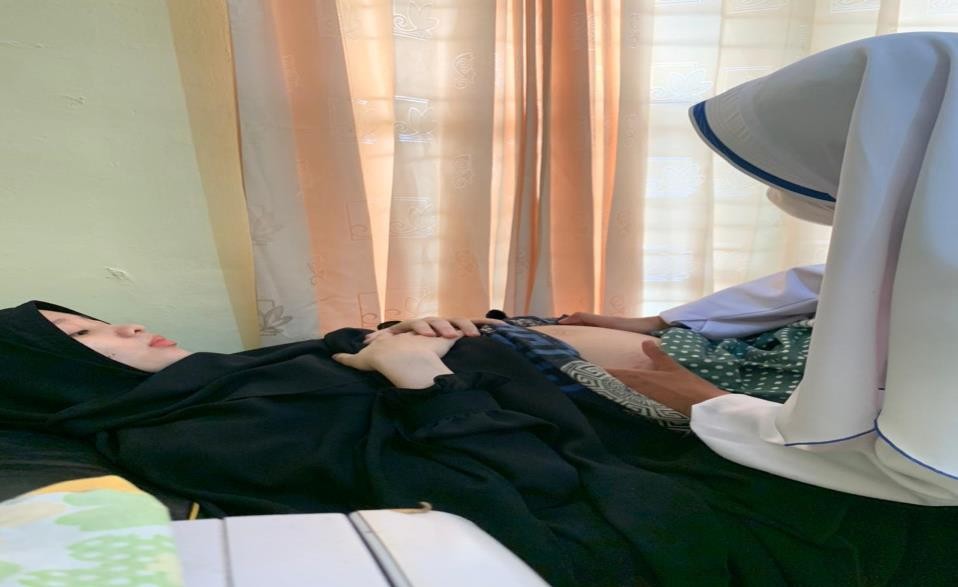 Kunjungan ANC ke 2 dan cek HB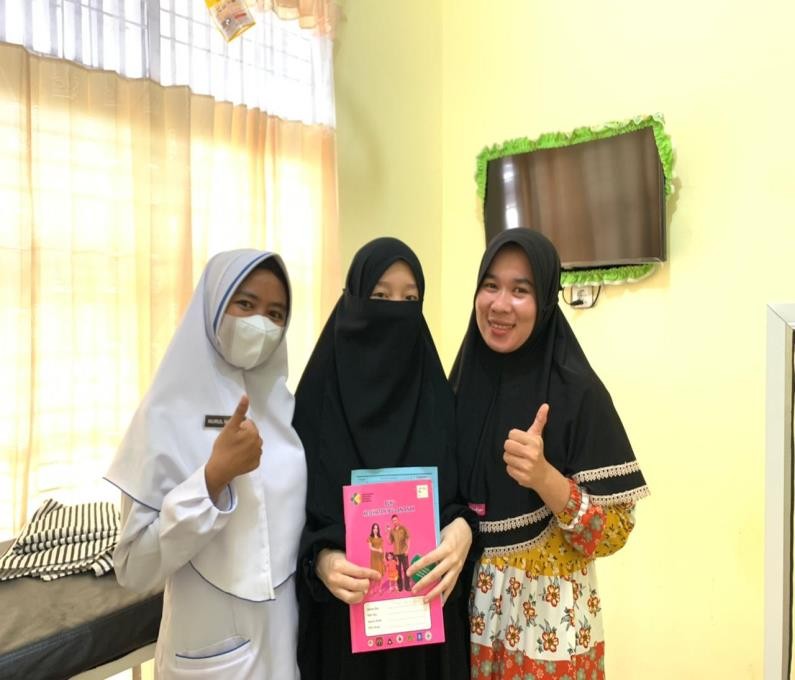 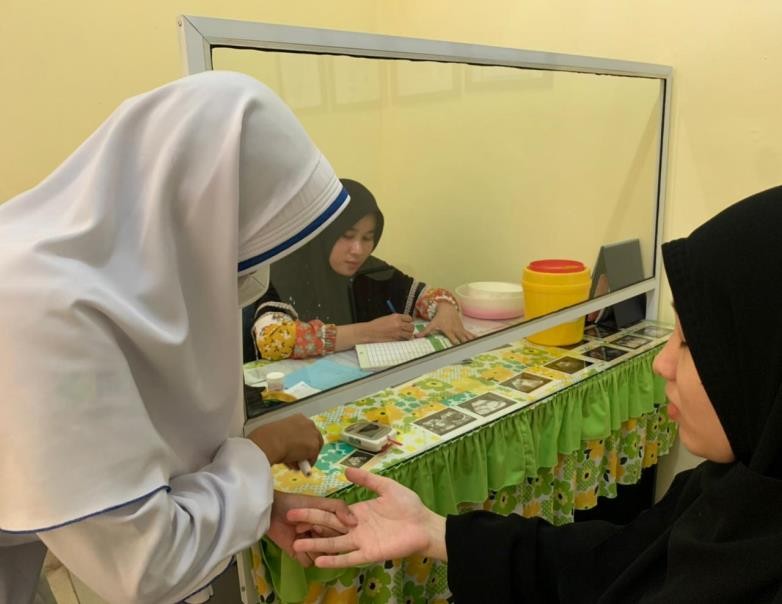 Kunjungan ANC ke 3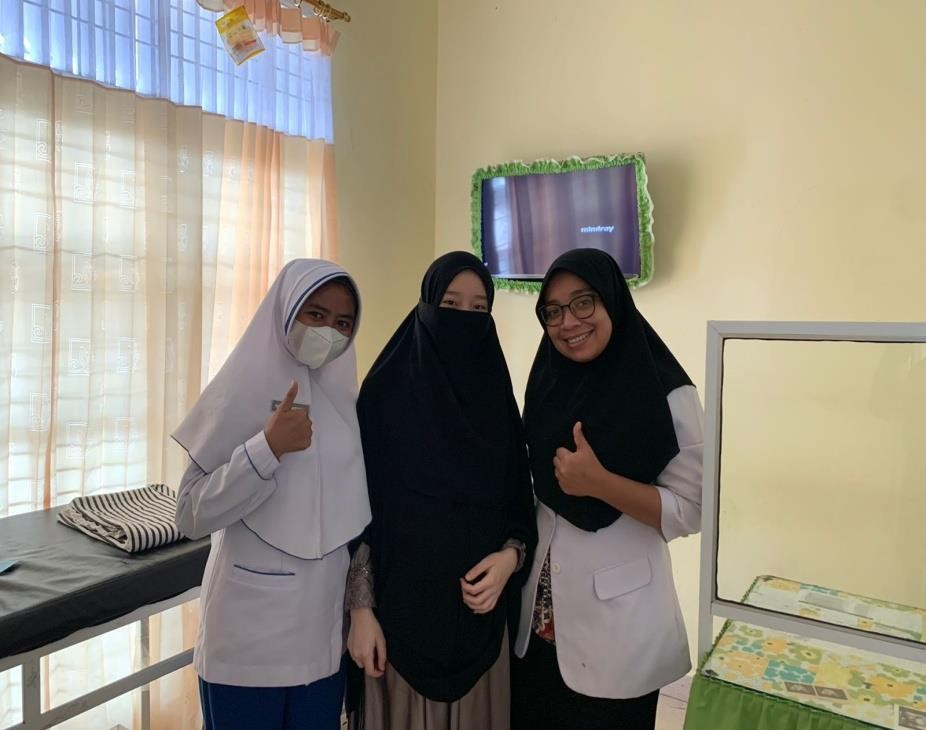 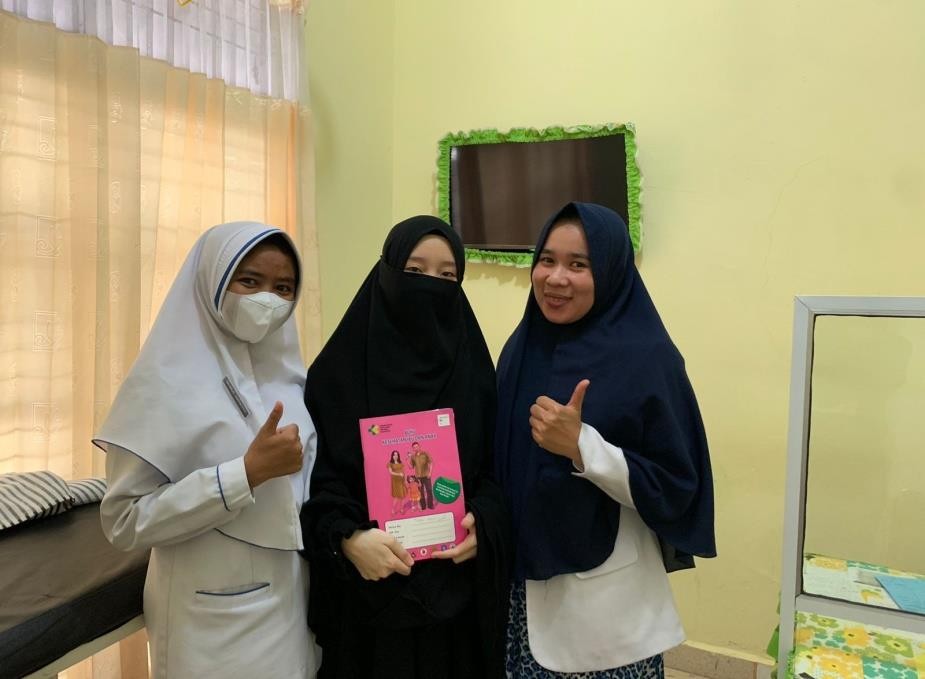 Kunjungan nifas ke 1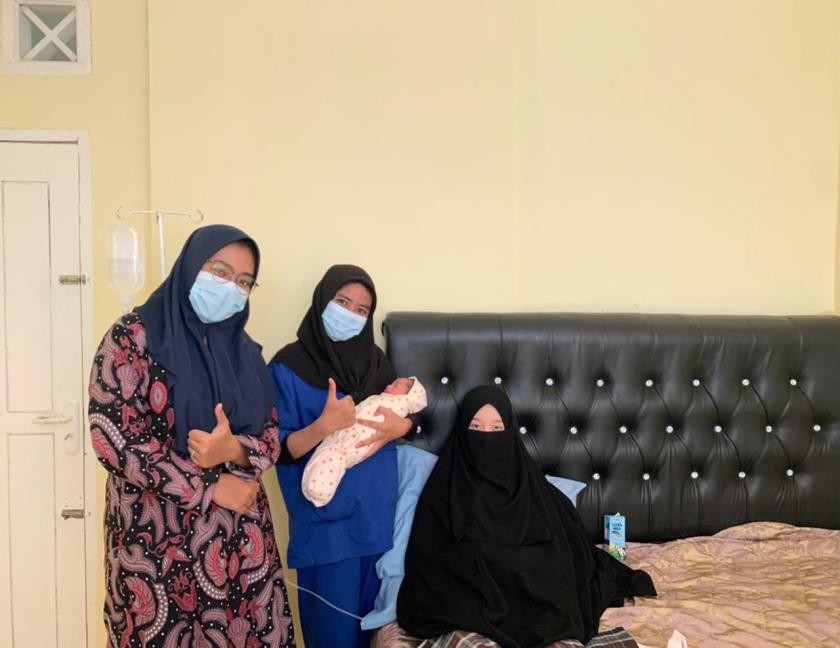 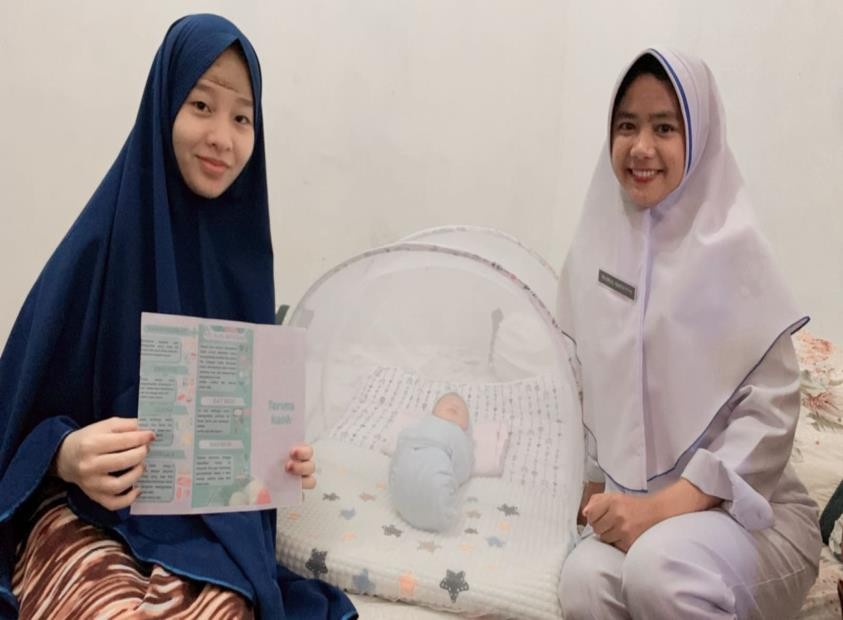 Kunjungan nifas ke 4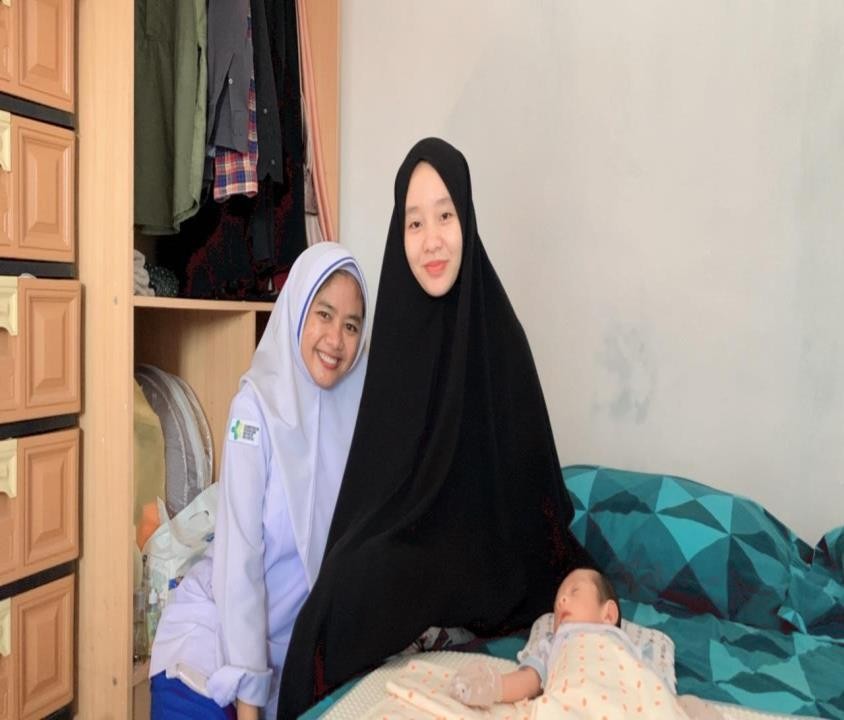 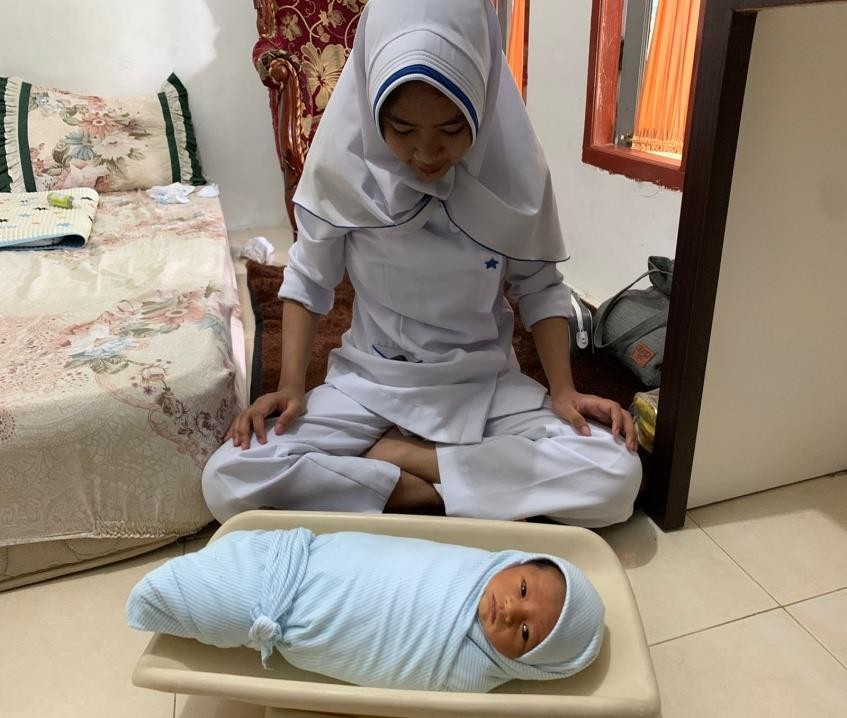 